ГБОУ «школа-интернат имени М. С. Бароева»Анализ работы МО учителей начальных классовза 2020-2021 учебный год.07.06.2021	Деятельность МО учителей начальных классов  ГБОУ «школы-интернат имени М. С. Бароева» в  2019-2020 учебном году строилась в соответствии с планом работы школы.     В 2020 – 2021 учебном году МО учителей начальных классов  работает по теме «Повышение эффективности и качества образования в начальной школе в условиях реализации федерального государственного образовательного стандарта начального общего образования»       Методической темой начальной школы: «Комплексное использование современных подходов  к организации образовательной деятельности с целью развития социально-адаптированной личности в условиях современной деятельности »Задачи начальной школы на 2020-2021  учебный год:Повысить компетентность педагогов по вопросам внедрения ФГОС обучающихся.Совершенствовать качество современного урока; повышать его эффективность и направленность на сохранение здоровья учащихся и формирование жизненных компетенций.Продолжить освоение и внедрение современных образовательных технологий, методов  и  приемов ,направленных на формирование личностных, метапредметных результатов.Продолжить изучение и обобщение передового опыта работы учителей .Совершенствовать систему коррекционной работы через использование дифференцированного и деятельностного подхода к обучению.Направления   работы МО учителей начальных классовна 2020-2021 учебный год:- аналитическая деятельность;- информационная деятельность;- организация методической деятельности;- консультативная деятельность;Ожидаемые результаты работы:- рост качества знаний обучающихся;-овладение учителями МО системой преподавания предметов в соответствии с новым ФГОС;-создание условий в процессе обучения для формирования у обучающихся ключевых компетентностей, УУД.МО в 2020-2021  учебном году работало по следующим  направлениям:Аналитическая деятельность:  Анализ методической деятельности  за 2019-2020 учебный год и планирование на 2020-2021 учебный год. Анализ посещения открытых уроков. Изучение направлений деятельности педагогов (тема самообразования). Анализ работы педагогов с целью оказания помощи.Информационная деятельность:Изучение новинок в методической литературы в целях совершенствования педагогической деятельности.Продолжить изучение ФГОС начального общего образования.Пополнение тематической папки «Методическое объединение учителей начальных классов».3.        Организация методической деятельности:Выявление  затруднений, методическое сопровождение и оказание практической помощи педагогам.Консультативная деятельность:·         Консультирование педагогов по вопросам тематического планирования.·         Консультирование педагогов с целью ликвидации затруднений в педагогической деятельности.·         Консультирование педагогов  по вопросам в сфере формирования  универсальных учебных действий в рамках ФГОС.Организационные формы работы:·         Заседания методического объединения.·         Методическая помощь и индивидуальные консультации по вопросам преподавания предметов начальной школы, организации внеклассной деятельности.·         Взаимопосещения уроков педагогами.·         Выступления учителей начальных классов на МО, семинарах, педагогических советах.·         Отчѐты учителей по самообразованию.·         Посещение семинаров, встреч в образовательных учреждениях района.·         Повышение квалификации педагогов на курсах. ·         Проведение предметной недели начальных классов                Межсекционная работа:·         Открытые уроки.·         Внеклассная работа (проведение праздников, школьных олимпиад и т.д.).·         Работа с родителями (родительские собрания, консультации, привлечение к сотрудничеству).·         Работа кабинета (пополнение учебно-методической базы).·         Взаимопосещение уроков (в течение года с последующим обсуждением, рекомендациями).·         Самообразование педагога (работа над методической темой,    курсовое обучение, аттестация, семинары, портфолио).·         Неформальное общение (поздравление именинников, обсуждение, групповая рефлексия деятельности МО).СВЕДЕНИЯ ОБ УЧИТЕЛЯХ НАЧАЛЬНЫХ КЛАССОВ ГБОУ ШКОЛЫ-ИНТЕРНАТА ИМ. М.С. БАРОЕВА ПО СОСТОЯНИЮ НА МАЙ 2021 Г.Учебно-методическое обеспечение образовательного процесса по начальным классам.Основным ориентиром в определении содержания и форм учебного процесса в начальной школе остаются Государственные образовательные стандарты, инструментом для реализации которых являются Федеральные примерные программы, разработанные для ОУ РФ.Каждый учитель в соответствии с выбранными УМК, рекомендованными Министерством образования РФ, составил рабочие программы, которые соответствовали всем нормам и требованиям ФГОС.  Все программы были пройдены в полном объеме. Несущественные  отставания в прохождении учебного материала были скорректированы за счет дополнительного обучения,  уплотнения материала.       В 2020-2021  учебном году учителя МО  широко использовали ТСО на уроках, продолжалось накопление и систематизация наглядного, дидактического и раздаточного материалов.  Создано и приобретено достаточное количество печатного материала по предметам в форме контрольных, самостоятельных, тестовых работ, некоторые из них выполнены с использованием ИКТ в форме презентаций.  Использовано большое количество презентаций к урокам. Во всех учебных кабинетах имеется необходимый материал для работы: дидактический материал, иллюстративный материал, карточки для   индивидуальной работы       Выбор учебников соответствует перечню учебников, рекомендованных Министерством образования и науки к использованию в учебном процессе.      Учебный план на 2020-2021  учебный год выполнен, учебные программы пройдены. Все учащиеся  успешно прошли курс обучения и переведены в следующие классы.Анализ тематики заседаний методического объединения.   Одной из оптимальных форм повышения профессионального мастерства учителей начальных классов  является участие в заседаниях школьного МО. В 2020-2021 учебном году все учителя выступали на заседаниях МО школы с сообщениями о системе своей работы над темой самообразования. Документация ведется полностью в соответствии с Положением о методическом объединении, а также дополнительные документы необходимые для работы. Все заседания методического объединения проводятся согласно плану работы. При проведении заседаний выделяются основные вопросы, решающие основные задачи. В 2020/2021 учебном году запланировано проведение 5 заседаний МО. Выполнение решений заседаний контролируется, отслеживаются результаты деятельности педагогов — участников методического объединения руководителем МО начальных классов и зам.директора по УВР. На заседаниях МО рассматривались нормативно-правовые документы, программно–методические документы и методическая обеспеченность к началу учебного года, утверждены рабочие программы на текущий учебный год учителей начальных классов, подведены итоги работы по внедрению стандарта второго поколения в 1-4 классах, изучили  технологии, поделились информацией  районных,  семинаров, поделились опытом своей работы в организации диагностики УУД, развитии УУД в условиях внедрения ФГОС, о сущности и содержании УУД на уроках, распространения актуального педагогического опыта учителей. Первое организационное заседание  по теме  «Планирование и организация методической работы учителей начальных классов на 2020-2021 учебный год»На заседании обсуждались следующие вопросы:Заседание № 1«Планирование и организация методической работы учителей начальных классов на 2020 - 2021 учебный год».Цель: Обсудить план работы МО учителей начальной школы на 2020 – 2021 учебный год, основные направления работы.Повестка дня:1. Обсуждение и утверждение плана работы  методического объединения на новый 2020-2021 учебный год2.Рассмотрение рабочих программ  учителей начальных классов и графиков прохождения учебного материала 3. Утверждение графика контрольных работ, срезов знаний по предметам на 2020-2021 учебный год.4. Контроль за обеспеченностью учебниками и за готовностью кабинетов к новому учебному году. В условиях введения новых образовательных стандартов»5. «Преемственность дошкольного и начального общего образованияЗаседание № 2«Использование эффективных технологий на уроке русского языка».Повестка дня:1. Трудные темы программы по русскому языку.2. Посещение уроков русского языка.3.Обмен опытом  работы: «Использование эффективных технологий на уроке русского языка».4. Этапы формирования действий контроля и оценки в начальной школе.5. Обзор новинок методической литературы.Повестка дня:Заседание № 3«Формирование предметных и метапредметных компетенций учеников начальных классов».Повестка дня:1. Формирование предметных и метапредметных компетенций на уроках русского языка.2. Технологизация образовательного процесса на уроках математики.3. Здоровьесберегающие технологии на ИКТ - уроках.4. Практикум «Объективность выставления оценок в тетрадях»5. Выработка рекомендаций по ликвидации выявленных недостатков.Заседание № 4«Концепция математического образования в начальной школе».Повестка дня:1. Обсуждение материалов «Концепция математического образования в начальной школе»2. Выступление учителей 1-го класса по освоению нового ФГОС: «Психологическая готовность первоклассников к обучению в школе в условиях ФГОС НОО».3.Обсуждение итогов «Недели  математики»4.Обсуждение итогов проверки работы учителя над вычислительными навыками.Заседание № 5«Пути интенсификации учебного процесса в начальных классах».Повестка дня:1. Презентация опыта, методов, находок, идей. Представление материалов, наработанных по темам самообразования.2. Подведение итогов работы методического объединения за 2020-2021 учебный год. Пополнение методической копилки на электронных и бумажных носителях.Анализ итоговых контрольных работ по предметам, техники чтения за год.Выполнение учебных программ.  Обеспечение УМК на новый учебный год.3.Планирование работы МО  на 2021 -2022 учебный год.Выводы: считаем, что для развития всесторонне развитой, здоровой личности в начальном звене были созданы все условия. Каждый ребёнок мог проявить себя в той области, которая была интересна ему и доступна. За последнее время работа методического объединения стала более результативной, продуманной.·       Педагоги старались оказывать методическую помощь друг другу.·       Овладевали навыками самоанализа учебной деятельности, изучению новых технологий обучения и контроля.·       Повышали свою квалификацию·       Обменивались и распространяли опыт·       Велась работа по накоплению методической копилки в МО, способствующая повышению профессионализма.·       На протяжении всего года проходили взаимопосещения и система открытых уроков·       Организована была работа со слабоуспевающими  детьми. Задачи, поставленные перед МО, реализованы. Методическая работа позволила выявить затруднения учителей, положительные и отрицательные моменты. Анализируя работу МО, необходимо отметить, что все учителя вели работу на профессиональном уровне.       Анализ информации показывает, что тематика заседаний определялась задачами методической работы школы на 2020-2021 учебный год. При выборе тем  учитывались профессиональные запросы педагогических работников, актуальность рассматриваемых вопросов, их значение для совершенствования качества педагогической деятельности и повышение качества учебно-воспитательного процесса по предметам. Основное внимание при подготовке и проведении заседаний МО уделялось вопросам:·      качественного освоения учебно-методических задач по предметам;·     совершенствования технологии проведения современного урока ;·      организации учебной деятельности учащихся ;·      работы со способными и одарёнными, а также с неуспевающими детьми;·      повышения профессионализма учителей.            Учителями ШМО  в течение учебного года были даны открытые уроки. В заключение каждого открытого мероприятия проводились его анализ и самоанализ, в ходе которых основное внимание уделялось выполнению требований к организации и проведению личностно-ориентированного развивающего урока. Ответы учащихся свидетельствуют о понимании ими содержания изучаемого материала, об умении применить полученные знания в новых условиях при выполнении нестандартных заданий. Учителя не испытывают трудностей во взаимоотношениях с детьми, учебное сотрудничество и организация диалогового общения на их уроках хорошие. Большинство учителей осознают необходимость применения при организации образовательного процесса современных технологий            Отчет о работе МО начальных классов за 2020-2021 учебный год.               Результаты работы МО.В 2020-2021 учебном году в начальных классах школы обучалось  127 учащихся.Техника чтения: 1«А» класс   -  успеваемость 100%, качество 97%; 2 «А» класс  -  успеваемость 100%, качество 88%; 3 «А» класс  -  успеваемость 100%, качество 89%;3 «Б» класс  -  успеваемость 100%, качество 72%; 4 «А» класс  -  успеваемость 100%, качество 100%; 4 «Б» класс  -  успеваемость 100%, качество 75%.          Анализ деятельности МО в 2020-2021учебном году позволяет сделать следующий выводы:Следует отметить, что учителя работают над созданием системы обучения, обеспечивающей потребность каждого ученика в соответствии с его склонностями, интересами и возможностями. Целенаправленно ведется работа по освоению учителями современных методик и технологий обучения. Большое внимание уделяется формированию навыков творческой деятельности учащихся; внедрению и освоению учащимися информационно – компьютерных технологий; формированию универсальных учебных действий у учащихся. В методическом объединении успешно проводится стартовый, рубежный и итоговый контроль по всем предметам.Подводя итоги работы МО можно сделать следующие выводы:·         работа МО велась согласно плана работы;·         были изучены нормативные документы;·         необходимо улучшить контроль за работой по теме самообразования;·         привлекать к более активному участию в работе педагогических интернет-сообществах.Таким образом, анализ работы методического объединения показал, что запланированный план работы МО практически выполнен. Тематика заседаний отражала основные проблемные вопросы, стоящие перед методическим объединением. Заседания были тщательно продуманы и подготовлены. Выступления и выводы основывались на практических результатах. Учителя старались создать наиболее благоприятные условия для развития учащихся с высоким уровнем интеллекта, проявляющих интерес к изучению предметов.Целью МО учителей начальных классов на 2020-2021 учебный год:совершенствование педагогического мастерства в сфере формирования универсальных учебных действий в рамках ФГОС.Основные задачи методической работы  на 2020 – 2021 учебный год1.      Совершенствование педагогического мастерства учителей по овладению образовательными технологиями в условиях перехода на ФГОС через систему повышения квалификации и самообразование каждого учителя.2.      Корректировка планов и программ, отбор методов, средств, приемов, технологий, соответствующих новым ФГОС.3.      Внедрение в практику  работы всех учителей МО современных образовательных технологий, направленных на формирование компетентностей обучающихся, УУД.4.      Внедрение в процесс обучения мониторинга процесса формирования  УУД младшего школьника5.      Применение информационных технологий для развития познавательной активности и творческих способностей обучающихся;Ожидаемые результаты работы:- рост качества знаний обучающихся;-овладение учителями МО системой преподавания предметов в соответствии с новым ФГОС;-создание условий в процессе обучения для формирования у обучающихся ключевых компетентностей, УУД.Руководитель МО учителей начальных классов                        Кубалова А.К.Ф.И.О.Дата рожденияОбразованиеназваниеОУГодокончанияДолжн.стажстажстажкурсыПКГодаттестации    КатегорияДом. адрестел.Ф.И.О.Дата рожденияОбразованиеназваниеОУГодокончанияДолжн.общийпедагогв данном ОУкурсыПКГодаттестации    КатегорияДом. адрестел.Цакоева ЛюбовьАгубеевна03.01.1952ср.спец.ОПУ-11974учительнач. кл.46463020192014с. Гизель, ул. Барбашова,117       8-903-483-58-51Тегетаева БеллаНесторовна11.04.1965Ср. спец.ОПУ№11985учительнач. кл.3535352020с. Гизель, ул. Барбашова, 698-989-135-22-96Томаева ИринаАцамазовна18.08.1980ВысшееСОГПИ2005учительнач. кл.2222112019с. Гизель, ул.Барбашова,117кв.48-989-040-10-83Тотикова ИндираХасановна05.08.1966ВысшееСОГПИ2007учительнач. кл.34343120192016Вс. Гизель, ул. Доева, 568-928-494-7277МарзоеваМаринаМуратовна10.04.1980Высшее. СОГУ2002учительнач. кл.2518112018с. Гизель, ГРП, 128-989-130-48-30Кубалова АнжелаКазбековна23.02.1974ВысшееСОГУ2001учительнач. кл. 26261220192017Вс. Гизель, ул. Д. Доева, 368-928-933-77-20КлассКол-во уч-сяПредметОценка знанийОценка знанийОценка знанийОценка знаний% успеваемости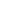 % качестваКлассКол-во уч-сяПредмет5432% успеваемости% качества1«А»31Математика-100%%31Русский язык-100%%31 Окружающий мир-100%%2«А»26Математика1088-100%69 %26Русский язык6128-100%69 %26Окружающий мир1592-100%92 %3«А»18Математика873-100%83 %18Русский язык495-100%72 %18Окружающий мир1422-100%89 %3«Б»18Математика387-100%61 %18Русский язык297-100%61 %18Окружающий мир108--100%100 %4«А»17Математика548-100%53 %17Русский язык548-100%53 %17Окружающий мир881-100%94 %4«Б»17Математика278-100%53 %17Русский язык278-100%53 %17Окружающий мир566-100%65 %